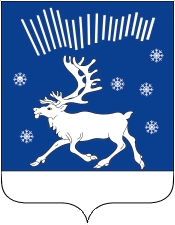 Администрация
городского поселения Кильдинстрой
Кольского района Мурманской областиП О С Т А Н О В Л Е Н И Е12 января 2024 г.		 пгт. Кильдинстрой				№ 06Об итогах обучения населения городского поселения Кильдинстрой Кольского района в области гражданской обороны и защиты от чрезвычайных ситуаций в 2023 году и задачах на 2024 учебный годВ соответствии с Федеральными законами от 21.12.1994 № 68-ФЗ «О защите населения и территорий от чрезвычайных ситуаций природного и техногенного характера», от 12.02.1998 № 28-ФЗ «О гражданской обороне», постановлениями Правительства Российской Федерации », от 18.09.2020 № 1485 «Об утверждении положения о подготовке граждан Российской Федерации, иностранных граждан и лиц без гражданства в области защиты от чрезвычайных ситуаций природного и техногенного характера», постановлениями Правительства Мурманской области от 30.05.2005 № 207-ПП «Об организации подготовки населения в области гражданской обороны», от 12.07.2021 № 464-ПП «О подготовке граждан Российской Федерации, иностранных граждан и лиц без гражданства в области защиты от чрезвычайных ситуаций природного и техногенного характера на территории Мурманской области», администрация п о с т а н о в л я е т:Утвердить итоги обучения населения городского поселения Кильдинстрой Кольского муниципального района в области гражданской обороны (далее – ГО) и защиты от чрезвычайных ситуаций (далее – ЧС) в 2023 году.Комиссии по предупреждению и ликвидации чрезвычайных ситуаций и обеспечению пожарной безопасности муниципального образования городское поселение Кильдинстрой Кольского муниципального района (далее – КЧС и ПБ), созданной в соответствии с постановлением администрации городского поселения Кильдинстрой Кольского муниципального района от 27.11.2023 № 401 «О комиссии по предупреждению и ликвидации чрезвычайных ситуаций и обеспечению пожарной безопасности муниципального образования городское поселение Кильдинстрой Кольского муниципального района»:На заседаниях КЧС и ПБ, спланированных к проведению в 2024 году, рассмотреть вопросы:Организации обучения населения в области ГО ЧС. Развития соответствующей учебно-материальной базы в области ГО ЧС. Проведения комплексных, командно-штабных и тактико-специальных учений на подведомственной территории.Администрации городского поселения Кильдинстрой Кольского муниципального района (Жеребцов С.В.):Организовать на постоянной основе контроль за:Подготовкой всех категорий населения городского поселения Кильдинстрой Кольского муниципального района в области ГО ЧС.Реализацией планов развития и совершенствования учебно-материальной базы в области ГО ЧС.Проведением комплексных, командно-штабных, тактико-специальных и других учений на подведомственной территории.Оказывать методическую помощь организациям в подготовке учений и тренировок.В октябре 2024 года организовать на территории городского поселения Кильдинстрой Кольского муниципального района проведение месячника «Гражданская оборона» с проведением смотров-конкурсов учебно-материальной базы ГО.Осуществлять пропаганду знаний в области ГО ЧС.Рекомендовать руководителям предприятий и организаций, расположенных на территории городского поселения Кильдинстрой Кольского муниципального района на постоянной основе обеспечить:Подготовку своих работников в области ГО ЧС.Подготовку организационных, планирующих и отчетных документов в области ГО ЧС на подведомственных объектах.Организовать проведение комплексных, командно-штабных, тактико-специальных и других учений на подведомственных объектах.Рекомендовать руководителям органов управления всех уровней муниципального звена городского поселения Кильдинстрой Кольского муниципального района Мурманской территориальной подсистемы единой государственной системы предупреждения и ликвидации ЧС (далее – РС ЧС) к 1 апреля 2024 года уточнить Планы действий по предупреждению и ликвидации ЧС.Действие настоящего постановления распространить на правоотношения, возникшие с 09 января 2024 года.Разместить настоящее постановление на официальном сайте органов местного самоуправления муниципального образования Кольский район в сети «Интернет».Контроль за исполнением настоящего постановления оставляю за собой.Глава администрации						         С. В. Жеребцов  ИТОГИ обучения населения городского поселения Кильдинстрой Кольского муниципального района в области гражданской обороны и защиты от чрезвычайных ситуаций в 2023 году и задачах на 2024 учебный годПодготовка должностных лиц и специалистов ГО, муниципального звена городского поселения Кильдинстрой Кольского района Мурманской территориальной подсистемы РСЧС, работающего населения осуществлялась учебно-методическом центре по ГО и ЧС государственного областного казенного учреждения «Управление по делам гражданской обороны, защите населения от чрезвычайных ситуаций и пожарной безопасности Мурманской области» (далее – УМЦ).Периодичность обучения руководителей ГО и председателей комиссий по предупреждению и ликвидации ЧС и обеспечению пожарной безопасности, должностных лиц и работников ГО и ЧС организаций, а также работников, уполномоченных на решение задач в области ГО и ЧС, в отчетном году соблюдалась. Всего в УМЦ в 2023 году обучено 8 человек. Подготовка работников организаций проводилась в соответствии с 12-часовой программой, утвержденной МЧС России 20.11.2020 № 2-4-71-27-11. Всего обучено 1735 человек.С целью активизации пропагандистской работы среди населения Кольского района в области ГО и защиты от ЧС в 2023 году:3.1. В рамках исполнения Плана мероприятий по обучению неработающего населения сельских поселений в области гражданской защиты в МБУК «Кильдинская городская библиотека» в 2023 году проведены 6 мероприятий, в том числе: беседы, уроки и часы безопасности с количеством участников 55 человек.На официальном сайте органов местного самоуправления городского поселения Кильдинстрой Кольского района осуществлялось размещение информационных материалов по ГО и по действиям населения в различных ЧС.Руководящим составом предприятий, организаций и учреждений по результатам учений были уточнены расчеты сил и средств, привлекаемых для ликвидации последствий ЧС, уточнены схемы организации связи и взаимодействия формирований.Запланированные в 2023 году учения и тренировки проведены в полном объеме.    В ходе их проведения основное внимание отводилось проведению практических мероприятий. В 2023 году принято участие:- с 15 по 16 марта 2023 года в проводимом командно-штабном учении по отработке вопросов ликвидации чрезвычайных ситуаций, возникающих в результате природных пожаров, защиты населенных пунктов, объектов экономики и социальной инфраструктуры от лесных пожаров, а также безаварийного пропуска весеннего половодья на территории Мурманской области в 2023 году;- 24 мая 2023 года в проводимом ГУ МЧС России по Мурманской области учении по гражданской обороне;- 03.10.2023 - орган управления ГОЧС г.п. Кильдинстрой Кольского района - во Всероссийской учении по гражданской обороне по отработке вопросов приведения в готовность Планов гражданской обороны. Всего проведено:- 4 объектовых тренировки и 16 специальных учений и тренировок по противопожарной подготовке, в том числе тренировки по отработке действий по эвакуации посетителей и персонала учреждений при угрозе возникновения ЧС и в случае возникновения пожара. Анализ проведенных учений и тренировок показал достаточно удовлетворительный уровень подготовки должностных лиц. Цели и задачи, проводимых учений, тренировок достигнуты, учебные вопросы отработаны в полном объеме. Уровень подготовки должностных лиц и специалистов ГО организаций и предприятий муниципального звена городского поселения Кильдинстрой Кольского района Мурманской территориальной подсистемы РСЧС в целом оценивается «удовлетворительно».Проблемные вопросы:Учебно-материальная база ГО ЧС на территории  городского поселения Кильдинстрой Кольского района своевременно не обновляется. Руководители ряда учреждений не уделяют должного внимания развитию учебно-материальной базы ГО ЧС._________________________________Утвержденыпостановлениемадминистрации г.п. Кильдинстрой Кольского муниципального районаот 12.01.2024 № 06